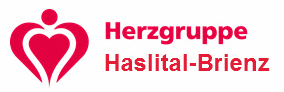          Turnhalle UnterbachUnterbach 205a3857 Unterbach079 347 92 43Anmeldeformular Ich melde mich an für das Bewegungsprogramm in der Herzgruppe Haslital-Brienz:  Bitte das ausgefüllte Anmeldeformular senden an: Iryna Mathyer Brünigstrasse 733856 BrienzwilerTag: Donnerstag	Zeit: 10:00-11:00	 	 Ich bin zudem interessiert an:  	Wandergruppe	 Name: Vorname: Adresse:  PLZ/Ort: Geburtsdatum: Tel. Privat:  Tel. Geschäft:  E-Mail:   Datum: Unterschrift: Behandelnder Arzt: Name: Vorname: Adresse:  PLZ/Ort: Tel. Praxis: 